	     เดือน ๒๕XXเรื่อง	ขอส่งคืนสัญญาให้ทุนโครงการเรียน 	ผู้อำนวยการหน่วยบริหารและจัดการทุนด้านการพัฒนากำลังคนและทุนด้านการพัฒนาสถาบันอุดมศึกษา 	การวิจัยและการสร้างนวัตกรรมอ้างถึง	หนังสือที่                 ลงวันที่                   บพค.สิ่งที่ส่งมาด้วย	๑. สัญญาให้ทุนโครงการ จำนวน ๒ ชุด
		๒. เอกสารประกอบอื่นๆ (ถ้ามี)		ตามหนังสืออ้างถึง สำนักงานสภานโยบายการอุดมศึกษา วิทยาศาสตร์ วิจัยและนวัตกรรมแห่งชาติ (สอวช.) โดยหน่วยบริหารและจัดการทุนด้านการพัฒนากำลังคน และทุนด้านการพัฒนาสถาบันอุดมศึกษา การวิจัยและการสร้างนวัตกรรม (บพค.) ได้อนุมัติให้การสนับสนุน “        ชื่อโครงการ	        ” ภายใต้แผนงาน       ชื่อแผนงาน        โปรแกรมที่    XX       ชื่อโปรแกรม         ประจำปีงบประมาณ XXXX   โดยมี      ชื่อหัวหน้าโครงการ      คณะ/สถาบัน                    เป็นผู้รับผิดชอบโครงการ และได้ส่งสัญญาให้ทุนโครงการมาเพื่อลงนามความแจ้งแล้วนั้น จุฬาลงกรณ์มหาวิทยาลัยได้ลงนามสัญญาให้ทุนโครงการวิจัยดังกล่าวเรียบร้อยแล้ว จึงขอส่งคืนเพื่อโปรดลงนามและกรุณาส่งสัญญาที่ลงนามครบถ้วนแล้วมายังสำนักบริหารวิจัยเพื่อใช้อ้างอิง	               	จึงเรียนมาเพื่อโปรดพิจารณาดำเนินการต่อไป จักขอบคุณยิ่ง                                                                  	  ขอแสดงความนับถือ                                (ศาสตราจารย์ ดร.จักรพันธ์  สุทธิรัตน์)                                         รองอธิการบดี                                   ปฏิบัติการแทนอธิการบดีฝ่ายยุทธศาสตร์และพันธกิจแหล่งทุน  สำนักบริหารวิจัยโทรศัพท์  ๐ ๒๒๑๘ ๐๒๓๙ (บุษบา)ที่ อว ๖๔/ 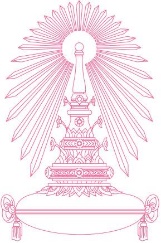 	จุฬาลงกรณ์มหาวิทยาลัยถนนพญาไท กรุงเทพฯ ๑๐๓๓๐